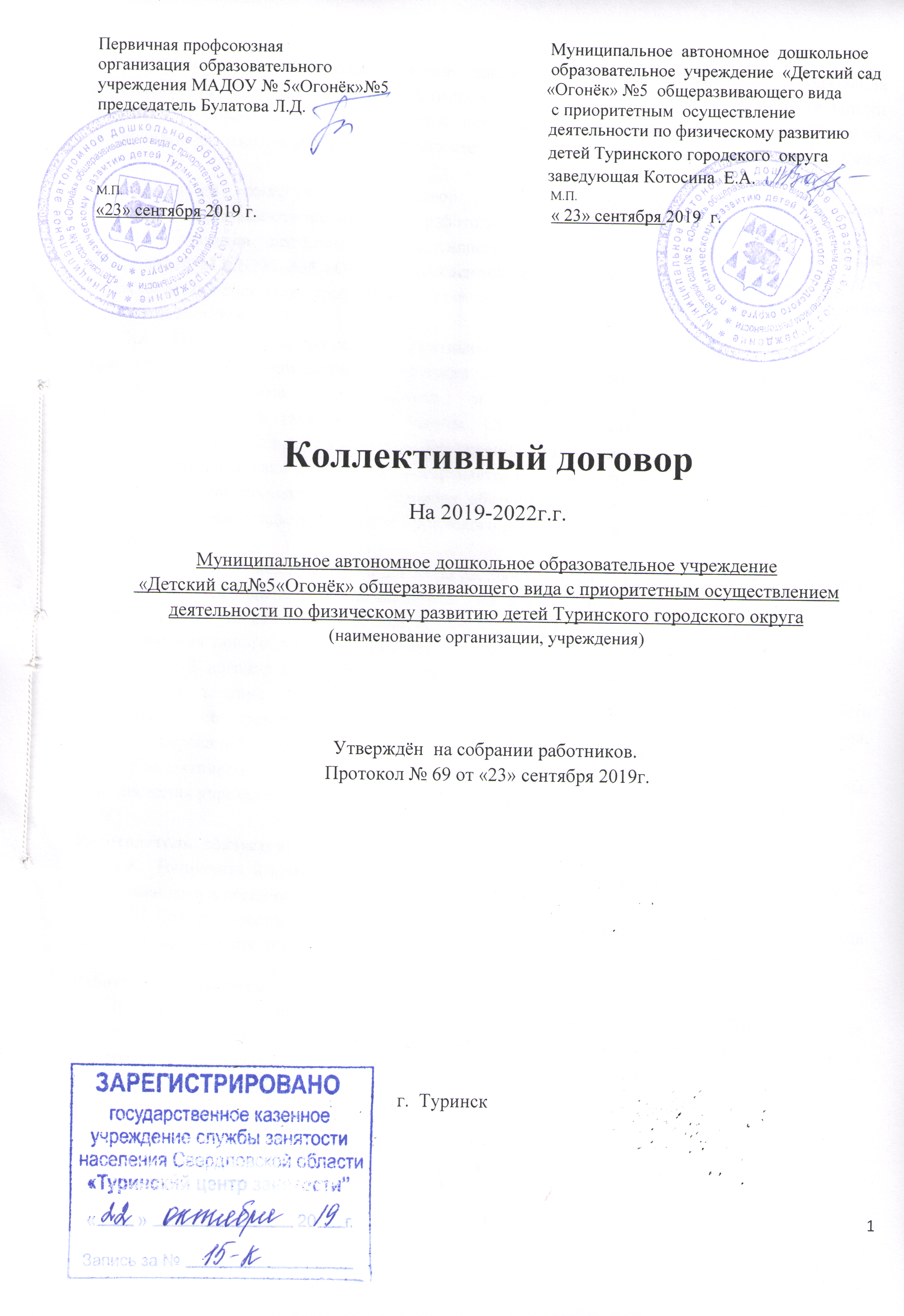 Раздел 1. Общее положение          Настоящий   коллективный  договор  заключён  в  целях  обеспечения  соблюдения  социальных  и  трудовых  гарантий работников, создания благоприятных условий  деятельности  учреждения  образования, направленных на повышение социальной защищённости работников, а также в целях взаимной ответственности сторон и выполнения требований законодательства о труде.       Настоящий  коллективный  договор  является  правовым  актом, регулирующим  социально- трудовые отношения между работодателем и работниками учреждения.       1.1. Сторонами   настоящего   коллективного   договора   является Работодатель   в  лице   заведующей МАДОУ  №5 «Огонёк» Котосиной  Е.  А.  и работники,  интересы   которых  представляет  первичная  профсоюзная  организация     в лице  председателя   профсоюзного  комитета  Булатовой  Л. Д.       1.2.   Предметом настоящего  коллективного   договора  являются   дополнительные  по сравнению с законодательством положения об условиях труда  и его оплаты, гарантии занятости, повышения  квалификации  и переобучения работников, предоставлении  социальных льгот и гарантий работникам. Стороны обязуются не допускать ситуаций, ухудшающих положение работников учреждения по сравнению с законодательством и соглашениями, действия которых распространяется на данное учреждение.       1.3.  Стороныколлективного  договора обязуются соблюдать условия  трёхстороннего Соглашения,  между администрацией Туринского района, Управлением образования и райкома профсоюза.       1.4.     Действие  коллективного договора распространятся на всех работников  учреждения.       1.5.  Коллективный договор заключён  на 3 года. Вступает в силу с  момента его подписания, т.е.  23 сентября 2019 года (установленный коллективным договором) и действует до заключения нового, не более трёх лет (статья 43 ТК РФ). По  истечению срока действия коллективный  договор  может быть продлен на срок не более трёх лет.       1.6.   В  течение  срока его   действия  любая из сторон   имеет  право   проявить  инициативу  по проведению коллективных переговоров  для   дополнения, изменения, продления срока действия или заключения нового коллективного договора.  1.7. Коллективный договор сохраняет  своё действие в случае изменения структуры, наименования учреждения, расторжения трудового договор с руководителем учреждения.Работодатель  обязуется:        1.8.  Направить в семидневный срок  подписанный сторонами коллективный договор, с предложениями в орган по труду  для уведомительной регистрации.        1.9.   Довести текст коллективного  договора  до всех работников не позднее одного месяца  после его  подписания  и знакомить  с ним  всех  вновь  принимаемых работников.Работники  обязуются:        1.10. В  случае   выполнения  условий  коллективного договора  работодателем, не участвовать    в проведении  забастовок,  но  оставляют  за  собой  право  участия  в  общероссийских, областных  и отраслевых  акциях  протеста,  направленных  на социальную защиту работников отрасли.Раздел 2. Трудовые  отношения.Работодатель обязуется:        2.1. Оформлять трудовые отношения с работниками,  вновь принимаемыми на работу письменными  трудовыми договорами  в соответствии  со  ст.57. 58. 67  ТК РФ (для работников учреждений высшего профессионального образования  соответствии со ст. 332  ТК РФ).        2.2. Не ухудшать положение работников по сравнению с  действующим  трудовым  законодательством  и коллективным  договором.        2.3.  Приказ (распоряжение) работодателя о приеме на работу объявляется работнику под роспись в трехдневный срок со дня фактического начала работы. По требованию работника работодатель обязан выдать ему надлежаще заверенную копию указанного приказа (распоряжения)  (ст. 68 от 30.06.2006 N 90-ФЗ)                                                                                                                               При приеме на работу (до подписания трудового договора) работодатель обязан ознакомить работника под роспись с правилами  внутреннего трудового распорядка, (приложение №1)  иными локальными нормативными актами, непосредственно связанными с трудовой деятельностью работника, коллективным договором (часть третья ст. 68 от 30.06. 2006г. № 90 – ФЗ)            Полностью  обеспечивать обусловленную  трудовым  договором  работу   в течение  его  действия.  Не требовать  от работников   выполнения  работ,  не обусловленных  трудовым  договором, кроме  случаев, предусмотренных  ТК РФ.                                                                                 С Указом Президента Российской Федерации от 07.02.2012г. №606 «О мерах по реализации демографической политики Российской Федерации», Письма Минтруда России от 20.08.2013г. №16-2/10/1-3814 и п.2.3.  Совета по  социальной политике при полномочном представителе Президента Российской Федерации в Уральском Федеральном округе от 30.09.2013г. работодатель обязан  выполнять в коллективном договоре:          - мероприятия, на предоставление льгот и преимуществ для женщин, имеющих детей в возрасте до 18лет ,сверх установленных трудовым законодательством;           - мероприятия по снижению доли работников, занятых в условиях, не отвечающих санитарно – гигиеническим нормам.                                                                                                                      2.4.  Извещать работников  об изменении существующих   условий трудового договора  в   письменной  форме не позднее, чем за  два  месяца до их введения.        2.5. Устанавливать педагогическую нагрузку работникам не ниже ставки; объем педагогической работы более или менее нормы часов за  ставку  заработной  платы  устанавливать только с письменного согласия  работника (для образовательных учреждений).Работники  обязуются:       2.6.  Качественно и своевременно  выполнять обязанности  в соответствии с  трудовым договором  и должностной инструкцией.       2.7. Соблюдать  Правила  внутреннего трудового распорядка (приложение № 1), установленный  режим труда, правила и инструкции по охране труда.       2.8.  Создавать и сохранять благоприятную трудовую  атмосферу в  коллективе, уважать  права друг друга.Раздел 3. Обеспечение  занятости. Подготовка  и переподготовка кадров.Работодатель   обязуется:        3.1.  Сообщать  в письменной  форме  профсоюзному  комитету не позднее, чем за два месяца до начала  проведения  соответствующих мероприятий по  сокращению  численности  или  штата работников  и о  возможности расторжении  трудовых  договоров  с работниками, а при массовых увольнениях работников,  соответственно не позднее, чем за три месяца  (ст.82 ТК РФ)       3.2.  Высвобождение работников в каждом конкретном случае решать в соответствии с действующим законодательством.        3.3. Увольнение работников, являющихся членами профсоюза. При сокращении  численности  или штата  работников,  несоответствии  занимаемой должности или  выполняемой  работе, повторном неисполнении  работником без уважительных причин трудовых  обязанностей,  если  он  имеет  дисциплинарное взыскание – производить по согласию  с профсоюзным комитетом.       3.4.  В случае возникновения  необходимости сокращения штат ограничивать или  временно  прекращать  прием  новых  работников.       3.5.  Предоставлять  преимущественное право  на  оставление  на работе, помимо  лиц, указанных  в ст. 179 ТК РФ,  работникам предпенсионного возраста,  удостоенным звания  «Ветеран труда», воспитывающим детей- инвалидов, одиноким родителям, воспитывающим детей до 14 лет, членам профсоюзного комитета и др.Стороны  договорились:       3.6.  Не допускать необоснованного сокращения рабочих мест, нарушения правовых  гарантий работников  при реорганизации, ликвидации учреждения.       3.7.   При наличии  финансирования, обеспечивать  повышение квалификации работников, а также   опережающую профессиональную переподготовку  высвобождаемых работников  до наступления срока расторжения трудового договора.Раздел  4.  Рабочее время  и время отдыха.Работодатель  обязуется:      4.1.  Устанавливать время начало и окончание работы,  время   начала и окончание перерыва для отдыха и приёма пищи в соответствии с Правилами внутреннего трудового распорядка (приложение №1).      4.2. Установить нормальную продолжительность рабочего времени не более 40 часов в неделю.      4.3.  Установить сокращённую  продолжительность  рабочего времени:- для работников в возрасте  16 лет – не более 24 часов в неделю;- для работников  в возрасте от 16 до 18 лет – не более 36 часов  в неделю;- для работников, занятых на работе с вредными условиями труда – не более 36 часов в неделю;- для  педагогических работников учреждения устанавливается  сокращённая продолжительность рабочего времени – не более 36  часов в неделю за ставку  заработной платы (ст.33 ТК РФ).Конкретная продолжительность рабочего времени педагогических работников устанавливается с учётом норм часов и педагогической  работы,  установленных за ставку заработной платы, объемов учебной нагрузки, выполнения дополнительных обязанностей, возложенных на них правилами внутреннего трудового распорядка и Уставом;   - для медицинских работников – не более 39 часов в неделю (ст.350 ТК РФ)      4.4.  Обеспечить продолжительность еженедельного непрерывного отдыха не менее 42 часов (ст. 110 ТК РФ).      4.5..   Установить укороченный  1  рабочий   день:- для всех работников младшего  персона   по  разрешению  администрации  сократить  пятый  рабочий  день недели  на  1 час.      4.6.   Применять сверхурочные работы только в исключительных случаях,предусмотренных законодательством, по согласованию с профкомом и с письменного согласия работы (ст. 99 ТК РФ)       4.7. Предоставлять ежегодный оплачиваемый отпуск всем работникам в течение календарного года в соответствии со ст. 114,122,334ТК РФ. Очередность отпусков устанавливать в соответствии с графиком отпуском, с учетом мнения профсоюзного комитета, не позднее,  чем за две недели до наступления календарного года.        4.8.  Педагогическим работникам образовательного учреждения, по их желанию, не реже чем через каждые 10 лет непрерывной преподавательской  работы предоставлять длительный отпуск сроком до одного года (ст.335ТК РФ).       4.9. Обеспечивать  льготное предоставление  отпусков  следующим категориям  работников:- работникам, имеющим двух или более детей в возрасте до 14 лет, ребёнка- инвалида до 18 лет; - работникам, имеющим трудовое увечье или профессиональное заболевание;- участникам  военных конфликтов;- работникам, на которых распространяется действие ФЗ «О социальной защите граждан, подвергшихся  воздействию радиации  вследствие катастрофы на ЧАЭС».       4.10. Оплату отпуска  производить не позднее, чем за три дня  до его начала (ст. 136 ТК РФ).Стороны  договорились:     4.11. Предоставлять  дополнительные отпуска (за работу во вредных условиях труда) различным категориям работников     4.12.  Предоставлять отпуска с сохранением заработной платы (ст. 128 ТК РФ)(с экономии заработной платы), работникам:- в случае вступления в брак работника до пяти  календарных дней;- по случаю смерти близких  родственников  до пяти календарных дней;- в случаях рождения  ребёнка до пяти календарных дней.     4.13.   Предоставлять  отпуск без сохранения заработной платы:- на  юбилей – 1 день,-  работающим пенсионерам по старости – до  14 календарных дней в год (ст. 128 ТК РФ);-  работающим инвалидам – до 60 календарных дней в год (ст. 128 ТК РФ);- работникам, имеющим детей – инвалидов – 4 дня в месяц дополнительных, оплачиваемыхвыходных (ст. 262 ТК РФ);- предоставлять  2 дня  дополнительного отпуска за осуществление – непрерывной трудовой деятельности в течение квартала (6 дней за три  учебных квартала) членам профсоюза в периоды простоя учреждения или в периоды функционирования учреждения без детей (ст. 116 ТК РФ).       Дополнительный отпуск или иные формы поощрения предоставляются работнику, который проработал три месяца (квартал) без больничного листа, без нарушений трудовой  дисциплины. Отпуск или иные формы поощрения предоставляются работнику по его письменному заявлению, совместному решению Профсоюза и администрации образовательного учреждения, где работает данный работник. По итогам каждого отработанного квартала (3-х месяцев) работнику предоставляются 2 (два) дня дополнительного отпуска или  иные формы поощрения. Дни дополнительного отпуска могут быть  суммированы и предоставлены работнику в периоды функционирования  учреждения без детей, либо во время приостановки деятельности (работ) учреждения, где работает данный работник.Раздел  5. Оплата  трудаСтороны  договорились:      5.1. Устанавливать тарифные  ставки  и оклады  работников  варианты:  -  на   основе  тарифной  сетки по  оплате  труда  работников  областных  государственных  учреждений.  Разряды  оплаты  труда  работников  определять  по результатам  тарификации;- устанавливать минимальные должностные  оклады работников  исходя  из  требований  ст.  129  ТК  РФ,   с учётом  отнесения  занимаемых ими должностей (профессий)  к  квалификационным уровням  профессиональных квалификационных  групп.     5.2.  Ежегодно согласовывать штатное расписание с профсоюзным комитетом, первичной  профсоюзной  организации.     5.3.  Устанавливать  размеры  доплат  и  надбавок  компенсационного и  стимулирующего  характера,  иных   поощрительных   выплат  согласно  Положению  по  оплате  труда  пределах  бюджетных   средств.Работодатель обязуется:     5.4.   Своевременно  знакомить  работников   учреждения  с условиями  оплаты  их труда,  с  комплектованием и тарификацией  (под  роспись).     5.5.    Обеспечивать  своевременную  выдачу  каждому  работнику  расчётного  листа (ст. 136  ТК РФ).      5.6.   Производить  оплату   времени  простоев  в зависимости  от  вины  сторон  (ст.  157  ТК РФ).      5.7.  Оплату  труда  за работу  за пределами  нормальной  продолжительности рабочего времени, в ночное  время,  в  выходные  и нерабочие  праздничные дни, производить  в соответствии  с законодательством  (ст.  154,  153 ТК РФ).     5.8.   Производить  доплату  за работу  с вредными  условиями  труда.     5.9.  Выплату заработной  платы  производить   2  раза  в месяц  22 и 7  числа каждого месяца.Раздел   6.  Условия  и охрана  труда.Стороны  обязуются:      6.1.   Ежегодно  разрабатывать  мероприятия  по  улучшению  условия  и охране  труда, включая  выделение  необходимых  для  их  реализации  средств  Соглашение   по охране  труда.Выполнять  в   установленные   сроки  комплекс  организационных  и технических   мероприятий  предусмотренных  данных  Соглашением.      6.2.    Обеспечивать    выборы  уполномоченных  (доверенных)  лиц  по  охране   труда.      6.3.   Организовывать  контроль  соответствие   условий  и охране  труда  в   организации  и своевременно   информировать  работников  о  принимаемых  мерах  в этой  области.      6.4.   С целью предотвращения новых случаев ВИЧ-инфекции среди работников и членов их семей  работодатель обязуется проводить информационно-образовательные мероприятия:-распространять информацию и информационные материалы по ВИЧ-инфекции среди сотрудников, а также информацию о том, куда можно обратиться для прохождения добровольного консультирования и тестирования;- включать информацию о ВИЧ-инфекции во вводные и повторные инструктажи по охране труда      6.5. Не допускать дискриминацию ВИЧ-инфицированных сотрудников.Создавать благоприятные условия для живущих  ВИЧ СПИДОМ, чтобыони как можно дольше были способны выполнять свои рабочие обязанности в соответствии с профессиональными стандартами.Признавать права работника на конфиденциальность его ВИЧ-статуса. Раскрытие ВИЧ-статуса не должно быть обязательным условием при приёме на работу.Сотрудникам, которые могут быть ВИЧ-инфицированными, будет позволено выполнять свои трудовые обязанности до тех пор, пока они будут способны исполнять их в соответствии с должностной инструкцией и предъявленными требованиями.       6.6. Обеспечивать изменение в условиях труда для живущих  ВИЧ СПИДОМ, способствующее продолжение занятости работника. Предоставлять дополнительные перерывы для отдыха, время для посещения врача, возможность возвращения на работу после вынужденного перерыва. Связанного с прохождением курса лечения в соответствии с действующим законодательством Российской Федерации.        6.7.  Консультировать и мотивировать сотрудников к добровольному тестированию на ВИЧ-инфекцию (выявлению). Предоставлять информацию  работникам о том, куда можно обратиться для прохождения добровольного консультирования и тестирования.        6.8. Работодатель будет оказывать помощь ВИЧ-инфицированным работникам в следующем вопросе:- получение соответствующей информации по вопросам доступа к АРВ-терапии в случае необходимости и к соответствующим медицинским услугам по месту жительства;- оказание посильной материальной поддержки (в случае необходимости);- в нахождении организациипредоставивших консультативные и другие услуги (например, группы самопомощи, неправильные организации и др.).        6.9. Работодатель установит партнёрские  отношения с ГБУЗ СО  «Свердловской областной центр по профилактике и борьбе со СПИД и ИЗ» (его филиалом или клинико-диагностическим кабинетом ЛПО муниципального образования), которые проводят тестирование и консультирование, а также предоставляют информацию о существующих  учреждениях медико-социальной  сферы.Работодатель   обязуется:        6.10.    В  соответствии  со  статьёй 212  Трудового  кодекса  Российской  Федерации  обеспечивать  здоровые  и безопасные места  и условия  труда.                                                            Информировать  работников   об  условиях и охране труда  на рабочих местах:  о существующем  риске повреждения  здоровья,  полагающихся  им  компенсациях, за  тяжёлую работу  ст. 219 ТК РФ,  работу с вредными   (или) опасными   и иными особыми  условиями  труда и  средствах  индивидуальной  защиты (ст. 221 ТК.РФ.) (приложение№2)       6.11.   Обеспечивать  финансирование  мероприятий  по улучшению  условий  и  охраны  труда  в размере  не  менее  0,2 процента  суммы  затрат  на  производство  продукции  работ, услуг (ст. 226 ТК РФ). (При наличии  финансирования).       6.12.    Провести  по охране  труда  и здоровья,    пожарной безопасности,  проверку знаний,  всех категорий работников  организации  в сроки,  установленные  нормативно - правовыми актами  по охране  труда  и руководящими документами  по  охране  труда  организации.
       6.13.   Обеспечить  проведение  в установленные  сроки  предварительных  и периодических  медицинских  осмотров  работников  в соответствиис  перечнем  вредных и(или)  опасных  производственных  факторов  и работ, при  выполнении  которых, проводятся  предварительные  и периодические  медицинские  осмотры  обследования, проведения  этих  осмотров (обследований) утвержденных  приказом  Министерства  здравоохранения  и  социального  развития  Российской  Федерации от   12.04.2011 №  302-н        6.14.  Провести  специальную оценку условий  труда в соответствии  с  Федеральным  законом  от 28. 12. 2013 № 426- ФЗ (ред.  От  13.07. 2015г.)  « О   специальной  оценке   условий труда» …  Проводить  специальную  оценку  условий  труда не реже  одного  раза  в пять  лет  с момента  проведения  последних  измерений (приложение  №3).        6.15.  Предоставить  работникам, занятым  на  тяжёлых  работах,    с вредными  и (или) опасными  и иными  условиями  труда по  результатам  специальной оценки условий следующие  компенсации:- дополнительный  отпуск и сокращённый рабочий день  по перечню  профессий  и должностей;- доплату  к тарифной ставке (окладу)  (ст. 146, 147 ТК РФ) по перечню  профессий  и должностей.       6.16.   По результатам  специальной  оценки  условий  труда  разработать  мероприятия,   направленные  на  создание  безопасных  условий  труда,  снижающих   производственные  риски.      6.17.   Обеспечить  приобретение и выдачу  работникам  сертифицированных специальной    одежды,  специальной  обуви и других  средств  индивидуальной  защиты,  смывающих и  обезвреживающих средствв соответствии с  установленными  нормами  по перечню  профессией и должностей согласно  приложению перечня  должностей  обеспечить  хранение,  ремонт, стирку,  сушку,  а при  необходимости  замену  ранее  выданных  средств  защиты.(ст.  221 ТК РФ) (приложение №2).      6.18. Осуществлять обязательное социальное страхование работников от несчастных случаев на производстве и профессиональных заболеваний (ФЗ от 24.07.98г. №125-ФЗ.)      6.19.  Своевременно проводить расследование и учет несчастных случаев в соответствии с  «Положением об особенностях расследования несчастных случаев на производстве в отдельных  отраслях и организациях», утвержденным Постановлением Минтруда РФ от 24.10.2002г. №73.  Профком обязуется:      6.20. Осуществлять общественный контроль, за состоянием условий и охраны труда, соблюдением законодательства по охране труда.       6.21.   Осуществлять контроль, за соблюдением законодательства об охране труда женщин и подростков.        6.22.   Принимать участие  в разработке мероприятий направленных на улучшение условий труда, снижение травматизм и заболеваемости,       6.23.  Предъявлять требования к руководителям учреждения о приостановке работ в случаях угроз жизни и здоровью работников. Работники обязуются:       6.19. Соблюдать нормы, правила и инструкции по охране труда, жизни и здоровья, пожарной, комплексной безопасности.        6.20.  Проходить обучение и проверку знаний по охране труда, жизни и здоровья, пожарной, комплексной безопасности.       6.21. Извещать Работодателя о любой ситуации, угрожающий жизни и здоровья работников.       6.22. Проходить обязательные предварительные (при поступлении на работу) и периодические медицинские осмотр обследования.       6.23. Работники имеют право отказаться от выполнения работ в случае  возникновения непосредственной  угрозы для их жизни и здоровья, либо от выполнения работ и вредными и опасными условиями труда, не предусмотренных трудовым договором.  Раздел 7. Социальные гарантии.Стороны договорились:       7.1.  Содействовать в предоставлении работникам учреждения путевок на оздоровления в санаториях и профилакториях из фонда и социального страхования с частичной оплатой.       7.2.   Добиваться выделения для детей сотрудников учреждения: -путёвок в летние оздоровительные лагеря;    -мест в детских дошкольных учреждениях; -подарков, билетов на новогодние елки;-посещения кружков и других дополнительных педагогических мероприятий.      7.3.  Оказывать материальную помощь (источник финансирования – экономия заработной платы) -при уходе на пенсию (в зависимости от стажа работы); -на юбилейные даты; (55 лет, 60 лет)       7.4. Вести культурно-просветительную и физкультурно-оздоровительную работу с работниками учреждения и членами их семей (коллективные походы в кино, театр, поездки в лес и т.д.).  Раздел 8. Гарантии деятельности профсоюзной организации. Стороны договорились:          8.1. Выступать партнерами в решении вопросов, касающихся условий и оплаты труда, организации и охраны труда работников.        8.2.  Выступать партнерами в оказании социальных льгот и гарантий, отдыха, жилищно-бытового обслуживания, материальной помощи.         8.3. Первичная профсоюзная организация (или иные представители, избираемые работниками) представляет и защищает права и интересы работников учреждения независимо от членства в профсоюзе в соответствии с полномочиями предусмотренными Уставом отраслевого профсоюза, ФЗ  «О профессиональных союзах, их правах и гарантиях деятельности», Трудовым Кодексом Российской Федерации.Работодатель  обязуется:8.4.  Соблюдать права и гарантии  деятельности  первичной профсоюзной организации  согласно: Трудового  Кодекса Российской  Федерации, Федерального закона «О профессиональных союзах, их правахи гарантиях деятельности».8.5.  Согласовывать с профкомом  смет фондовматериального поощрения, социального страхования,  внебюджетных средств,  идущих  на  социальную  поддержку  работников. Предоставлять  профкому  информацию, сведения и разъяснения  по вопросам  финансирования  учреждения,  формирования  и использование  внебюджетных средств, выплаты  заработной платы,  премий и  надбавок и другим  социально- трудовым  вопросам.     8.6.  Беспрепятственно  допускать  представителей  профсоюзной  организации во все  подразделения  учреждения, где  работают  члены профсоюза, для  реализации уставных задач  и предоставленных профсоюзом  прав, в том числе  для  проведения  независимой  экспертизы  условий  труда  и обеспечения  безопасности  работников.     8.7.   На основании личных заявлений  работников  ежемесячно  удерживать из заработной платы  профсоюзные  взносы  и перечислять  их на  расчётный счёт  профкома. 8.8.   Сохранять членам  профсоюзного  комитета  среднююзаработную плату   на период   их  участия  в профсоюзных  мероприятиях, предоставлять членам профсоюзного комитета   по  необходимости   свободное  время  для  выполнения  профсоюзных обязанностей.8.9.  Увольнение  работников  являющихся  членами  профсоюза,  производить  в соответствии  со  ст.  373  ТК РФ.      8.10.  Предоставлять  бесплатно  в распоряжение  профсоюзного  комитета  помещение, средства  связи,  оргтехники, а также  право  участия  в  заседаниях  администрации  и доступ  к  нормативной  документации. Профком  обязуется:     8.11. Осуществлять  контроль  соблюдением  работодателем  трудового  законодательства    и  иных   нормативных  правовых  актов,  содержащих   нормы  трудового  права.      8.12.  Содействовать  реализации  областного,  городского и районного  трёхсторонних  Соглашений и настоящего коллективного  договора.      8.13.  Содействовать  снижению  социальной напряжённости  в коллективе.      8.14.  Осуществлять  защиту  трудовых,  социально – экономических  и профессиональных  прав    работников, в  том  числе в судебных  и  иных государственных  и  муниципальных  органах,  оказывать    бесплатную   юридическую  помощь   членам  профсоюза.      8.15. Вносить  предложения  по  совершенствованию  законодательства  о труде и социальных  гарантиях    работников,  проводить  экспертизу  законопроектов  и других  нормативных  правовых актов  в области   труда  и  социальных вопросов.      8.16.  Принимать  необходимые  меры  по недопущению  действий,  приводящих  к  ухудшению  положения работников  учреждения;  участвовать   в  урегулировании  коллективных  трудовых  споров.Раздел   9.   Разрешение  трудовых  споров.9.1.  Коллективные трудовые  споры  разрешаются  в порядке,  предусмотренном  в главе  61  ТК  «Рассмотрение и разрешение  коллективных  трудовых  споров» 9.2.   Индивидуальные трудовые споры  рассматриваются  комиссией  по  трудовым спорам  учреждения и разрешаются  в порядке,  предусмотренном  в главе  60  ТК   « Рассмотрение  индивидуальных  трудовых споров».Раздел  10.  Заключительные  положения. 10.1. Контроль, за  выполнением  коллективного  договора осуществляется   сторонами с  созданием  комиссии на  паритетных условиях,  а также  органами  по труду.   При проведении контроля  представители  сторон  обязаны  предоставлять  друг  другу  необходимую для  этого  информацию. 10.2. Стороны  ежегодно (раз  в полугодие)  отчитываются,  о выполнении  коллективного  договора  на собрании  (конференции)  работников  учреждения.       10.3.  Изменения  и дополнения  в коллективный  договор  до  истечения  срока  действия  вносятся  только  по  взаимному  согласию  сторон  и утверждаются на  общем  собрании (конференции)  работников.        10.4.   Работодатель  за  неисполнение  коллективного  договора  и нарушение  его  условий несёт  ответственность  в  соответствии  с законодательством .         10.5.   Профсоюзная   организация     за   невыполнение  обязательств  по  коллективному  договору  несёт  ответственность  в соответствии  с  Уставом  профсоюза  и законодательством  о труде.                                                                                                Приложение №2                                                 к  коллективному договору от 23.09. 2019 г.«Перечень  профессий,   дающих право на получение  специальной   одежды,  обуви  и других средств  индивидуальной  защиты»  (ст.  219,  221 ТК РФ  за  тяжёлую работу,  работа  с вредными и или)  опасными  и иными  особыми  условиями  труда  предоставление  компенсационных    выплат  и  средств  индивидуальной защиты.                                                                                                                       Приложение №3к  коллективному договору от 23.09.2019г.Специальная оценка условий труда рабочих мест по условиям труда в соответствии с Федеральным законом от 28.12.2013 N 426-ФЗ (ред. От 13.07.2015)   «О специальной оценке условий труда» … (специальная оценка условий труда и перечень)Специальная оценка условий труда рабочих мест в 2020 годаСпециальная оценка условий труда рабочих мест в 2021 годаСпециальная оценка условий труда рабочих мест в 2022 года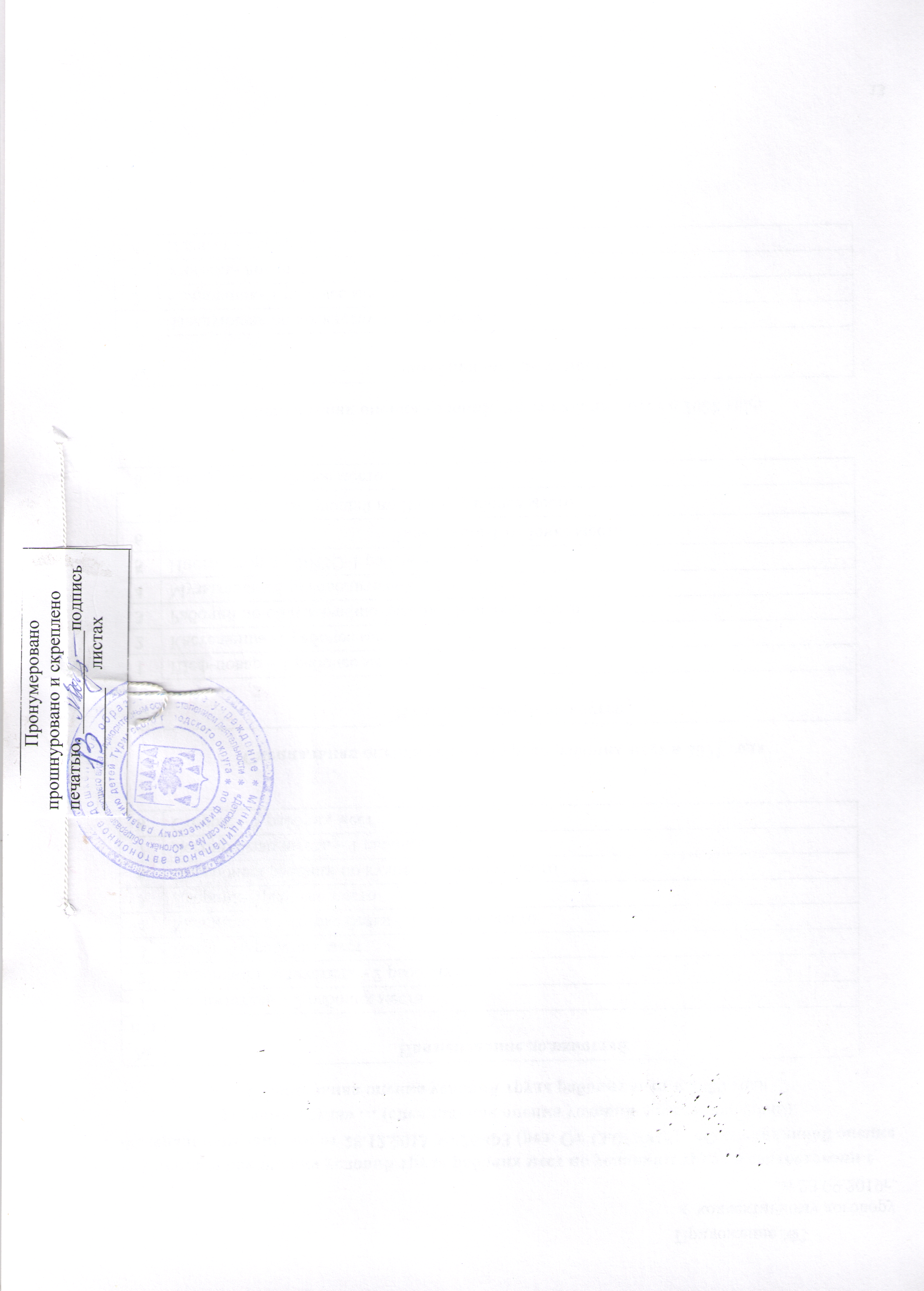 Наименование должностиКомпенсация в %Младший воспитатель4% от окладаПодсобный рабочий по кухне4% от оклада№п/пДолжностьМыло хозяйственноеСода кальцинированнаяСтиральный порошокМоющее средство (санитарный)Диохлор для хлорного раствораЩётки (лентяйки)ВеникиМётлыЭл.лампочкиЭл.лампочки для дневного светаперчатки резиновыеПерчатки изоляционныеВарежки (пара)Спецодежда (халаты, фартуки)ЛопатыКрем для рук (смегчающийЕдиница измерения Единица измерения кг.в месяцкг.в месяцкг.в месяцшт.в месяцшт.в месяцшт.в годшт.в годшт.в месяцшт.в месяцшт.в месяцпар.вмесцпар.в годшт.в месяцшт.в годшт.в годшт.в месяц1Младший воспитатель (1 человек)0,600--3бут-11-521--1-12Подсобный рабочий кухни 0,600--3 бут-11-521--1-13Медицинский работник (на 13 человек)3,6001000--200-----------4Электрик -----------1----5Рабочий по обслуживанию здания ------------11--6Дворник -------1----111-7Машинист по стирке белья (на 10 групп)0,600-22000--11---1--1-1№
п\пНаименование должностей1Воспитатель – 2 рабочих места2Младший воспитатель – 2 рабочих мест3Повар – 2 рабочих мест4Машинист по стирке белья – 1 рабочее место5Дворник- 1рабочее место6Подсобный рабочий по кухне – 1 рабочее место7Делопроизводитель – 1 рабочее место 8Сторож – 3 рабочих мест№
п\пНаименование должностей1Шеф-повар – 1 рабочее место2Кастелянша -1 рабочее место3Рабочий по облуживанию здания - 1 рабочее место4Музыкальный руководитель-2 рабочее место5Инструктор по ФИЗО-1 рабочее место6Заведущая-1 рабочее место7Заместитель заведующей по ВМР-1 рабочее место8Электрик -1 рабочее место№
п\пНаименование должностей1Заведующая по хозяйству - 1 рабочее место2Кладовщик- 1 рабочее место3Учитель- логопед 4Педагог - психолог 